Mearns Primary School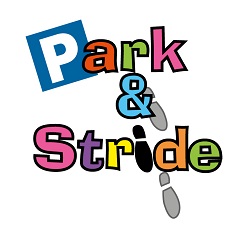 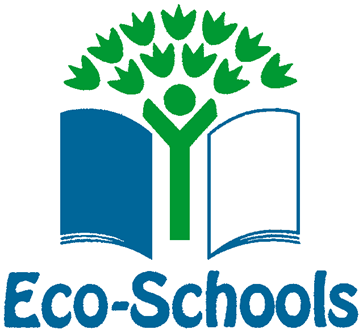 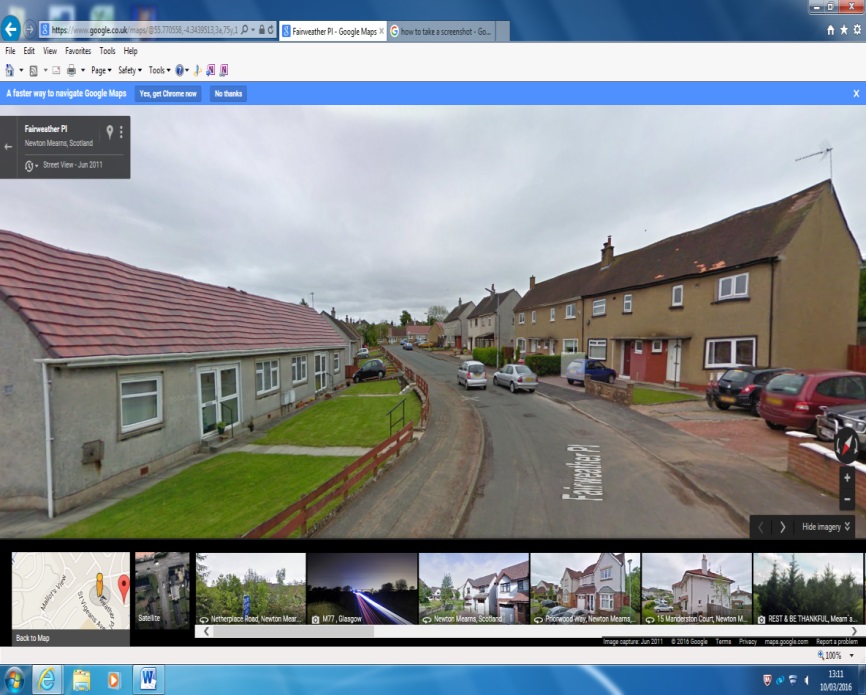 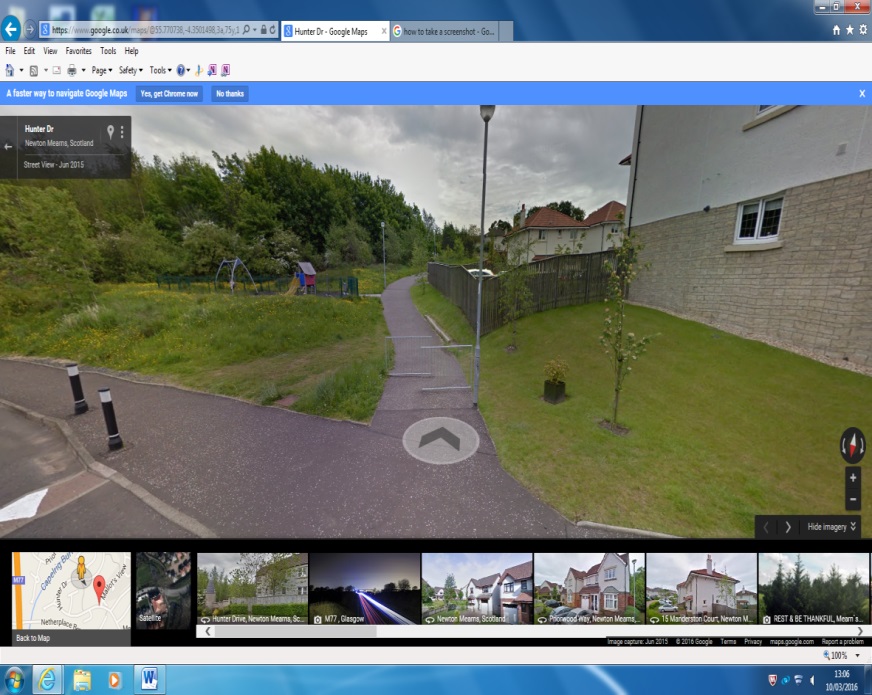 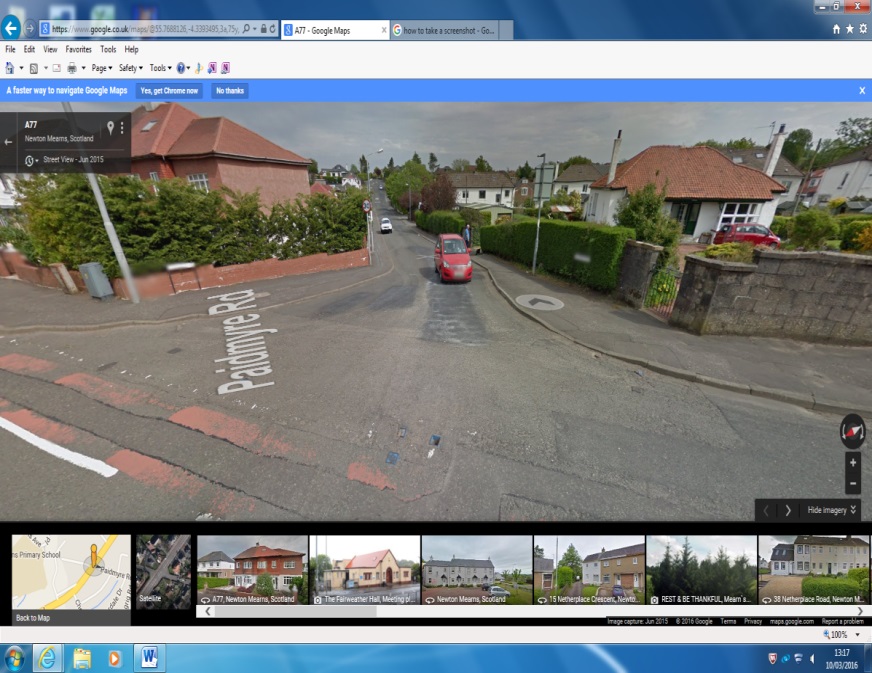 